1.2021年武平县事业单位公开招聘工作人员岗位表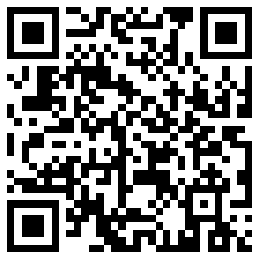 (长按二维码，识别下载）2.考生新冠肺炎疫情防控承诺书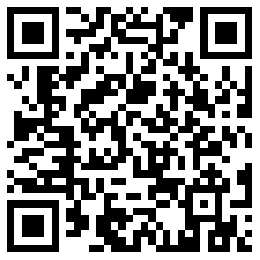 (长按二维码，识别下载）3.福建省机关事业单位招考专业指导目录（2021年）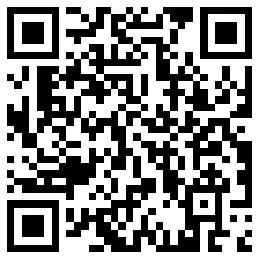 (长按二维码，识别下载）4.武平县事业单位公开招聘笔试加分申请表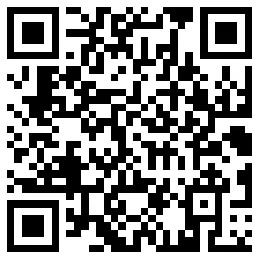 (长按二维码，识别下载）